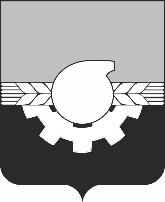 АДМИНИСТРАЦИЯ ГОРОДА КЕМЕРОВОПОСТАНОВЛЕНИЕот 07.04.2020 № 987О внесении изменений в постановление администрации города Кемерово от 22.11.2017 № 2993 «Об утверждении Порядка разработки, корректировки, осуществления мониторинга и контроля реализации Стратегии социально-экономического развития города Кемерово и Порядка разработки, корректировки, осуществления мониторинга и контроля реализации плана мероприятий по реализации Стратегии социально-экономического развития города Кемерово»  В соответствии со статьей 45 Устава города КемеровоВнести в постановление администрации города Кемерово                            от 22.11.2017 № 2993 «Об утверждении Порядка разработки, корректировки, осуществления мониторинга и контроля реализации Стратегии социально-экономического развития города Кемерово и Порядка разработки, корректировки, осуществления мониторинга и контроля реализации плана мероприятий по реализации Стратегии социально-экономического развития города Кемерово» (далее – постановление) следующие изменения:Пункт 1.4.1 приложения № 2 к постановлению изложить в следующей редакции:«1.4.1. Этапы реализации Стратегии.».Пункт 3.2.1 приложения № 2 к постановлению изложить в следующей редакции:«3.2.1. Разрабатывает форму ежегодного отчета об исполнении Плана мероприятий для утверждения ее нормативным правовым актом администрации города Кемерово.».Пункт 3.2.2 приложения № 2 к постановлению исключить.Пункт 3.3 приложения № 2 к постановлению изложить в следующей редакции:«3.3. Участники разработки Плана мероприятий, ответственные за достижение значений показателей и реализацию отдельных мероприятий Плана мероприятий, ежегодно в срок до 1 апреля года, следующего за отчетным годом, предоставляют в Управление отчет об исполнении Плана мероприятий в соответствии с утвержденной формой, в пределах своих полномочий на постоянной основе осуществляют контроль за реализацией мероприятий, сроками их выполнения и финансовым обеспечением.».Комитету по работе со средствами массовой информации администрации города Кемерово (Е.А. Дубкова) обеспечить официальное опубликование настоящего постановления. Контроль за исполнением настоящего постановления возложить на заместителя Главы города по экономическим вопросам М.Е. Неробова.Глава города 							                      И.В. Середюк